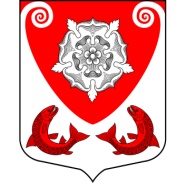 МЕСТНАЯ  АДМИНИСТРАЦИЯМО РОПШИНСКОЕ СЕЛЬСКОЕ ПОСЕЛЕНИЕМО ЛОМОНОСОВСКОГО  МУНИЦИПАЛЬНОГО РАЙОНАЛЕНИНГРАДСКОЙ ОБЛАСТИП О С Т А Н О В Л Е Н И Е№ 471От 29.09.2021г.	Об утверждении плана проведения проверок органом муниципального контроля на 2022 годВ целях осуществления муниципального жилищного контроля на территории МО Ропшинское сельское поселение МО Ломоносовский муниципальный район Ленинградской области, В соответствии с Федеральным законом от 06.10.2003 № 131-ФЗ «Об общих принципах   организации   местного   самоуправления   в   Российской   Федерации»,  Решения №38 24 сентября 2021 года «Об утверждении   положения о муниципальном контроле в сфере благоустройства на территории муниципального образования  Ропшинское сельское поселение Ломоносовского муниципального района Ленинградской области»,  Решения № 39 24 сентября 2021 г. «Об утверждении положения о муниципальном контроле на автомобильном транспорте и в дорожном хозяйстве на территории муниципального образования Ропшинское сельское поселение Ломоносовского муниципального района Ленинградской области», Решения № 41 24 сентября 2021 года «Об утверждении   положения о муниципальном контроле  за исполнением единой теплоснабжающей организацией обязательств по строительству, реконструкции и (или) модернизации объектов теплоснабжения на территории муниципального образования Ропшинское сельское поселение Ломоносовского муниципального района Ленинградской области», Решения №38 от 24 сентября 2021 года «Об утверждении   положения о муниципальном контроле в сфере благоустройства на территории муниципального образования  Ропшинское сельское поселение Ломоносовского муниципального района Ленинградской области»ПОСТАНОВЛЯЕТ:Утвердить прилагаемый план проведения проверки  в сфере: - благоустройства на территории муниципального образования  Ропшинское сельское поселение Ломоносовского муниципального района Ленинградской области, -  на автомобильном транспорте и в дорожном хозяйстве на территории муниципального образования Ропшинское сельское поселение Ломоносовского муниципального района Ленинградской области,- исполнения единой теплоснабжающей организацией обязательств по строительству, реконструкции и (или) модернизации объектов теплоснабжения на территории муниципального образования Ропшинское сельское поселение Ломоносовского муниципального района Ленинградской области,-  жилищного контроля на территории муниципального образования Ропшинское сельское поселение Ломоносовского муниципального района Ленинградской области.2. Разместить на официальном сайте администрации МО Ропшинское сельское поселение  официальнаяропша.рф в информационно-телекоммуникационной сети «Интернет» план проведения проверок 2022 год.Глава местной администрации МО Ропшинское сельское поселение                                              М.М. ДзейговИсп. Алексеев Д.В.8-813-76-72-230Утверждено Постановлением № 471 от 29.09.2021местная администрация МО Ропшинское сельское поселение(наименование органа муниципального контроля)ПЛАН                            проведения муниципального контроля  на 2022 годОрганизация, ФИО.Адрес Цель и основание проведения плановой проверкиДата и сроки проведения каждой плановой проверкиДата проведения предыдущей проверки12345ООО «ИЭК Сервис»д.ЯльгелевоЖилищный контроль на территории муниципального образования Ропшинское сельское поселение с 15.04.2022г. по 28.05.2022г.Не проводиласьАО «ИЭК»котельная в д.Яльгелевоисполнение единой теплоснабжающей организацией обязательств по строительству, реконструкции и (или) модернизации объектов теплоснабжения на территории муниципального образования Ропшинское сельское поселениес 10.08.2022г.  по 15.08.2022г.Не проводиласьОрганизации МО Ропшинское сельское поселениемуниципальный контроль в сфере благоустройства на территории муниципального образования  Ропшинское сельское поселениес 01.03.2022г. по 27.09.2022г. с 01.06.2021г. по 01.10.2021г.МО Ропшинское сельское поселениеКонтроль на автомобильном транспорте и в дорожном хозяйстве на территории муниципального образования Ропшинское сельское поселение с 01.04.2022г. по 27.04.2022г.Не проводилось